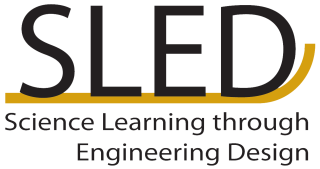 Time: 45 minutesProcedures / Steps:The students are presented with a cereal box. We will ask them to “examine the cereal box and pay special attention to its characteristics.”Discuss with students what packages function as. Ask: “What are the functions of packages?”Next ask: “Brainstorm what you think packages are made of or what materials are used for packaging.” Create a list on the board for the students to see. “Do you think there are better materials that can be used versus others?”Next introduce the concepts of volume, weight, mass and surface area. For each term, discuss the definitions and how they are used:“Volume is used to find the amount of space a 3-demensional object takes up. We find this with our packages by taking length times width times height.”“Mass and weight are roughly the same thing but are different in their relation to gravity. Mass is always constant, being the amount of mass in an object has and weight is relative to its gravitational pull.”Surface area will be used to measure the total space of the surface of a three dimensional object. (measured in square units)State that we will use all customary units of measure for all units of measurement.Explain that they will be in charge of creating a package to ship to Wea Ridge Middle School. Present the design challenge brief.Discuss with the students who the client is, who the user is and what the brief is telling them. “You are being hired by Sunny Snacks to ship a chip to Wea Ridge, the user. Recall what we have discussed about packaging and what materials are beneficial or might be effective when it comes to packaging.”Briefly state that in the next couple of sessions, they will be working in design teams to complete this challenge.On the board, write down: What is the problem, Who is the client, Who is the end user, and what is the goal?Have the students discuss the answers to these questions and write them in their design notebooks.Time: 60 minutesProcedures / Steps:Instruct students that they are going to design a prototype that will safely and securely transport a chip to Wea Ridge, with the goal of the chip arriving in mint condition. Review with students the design brief by encouraging students to remind you what the goal is, who the client is, what the clients’ needs are, and who the end user is.At the front of the room, have on display or show the students the materials they will be able to work with to create their packages. Tell them that they are only allowed to use the materials present.In their design notebooks, tell them to create an individual design sketch, clearly illustrating their idea for their package. Tell them to include labels, dimensions (volume, surface area, weight, mass), and different angles of the package. (Allow 15 minutes for them to do this using the online stopwatch). If students want to weigh particular materials, tell them they may do so at this time.Instruct them to think about the key terms and how they might affect how well their chip ships. Should their package be large, small, light, heavy, etc.?Once they have created their individual designs, they will be placed in teams to create a team design. Tell the students they are to share their own designs with each other to come up with a team design, illustrating a detailed plan with the labels and dimensions and angles. (allow 15 minutes for this stage using an online stopwatch).Once a team design is created, they are to plan with their groups how they will test the quality of their package. “Will you throw it, shake it, bounce it etc.?” They are to write down how they will test it in their notebooks. Their tests should include repeated trials, which will be recorded and reported in their design notebooks. (5 minutes)If all the planning is complete, the design teams may begin the construction phase of the design challenge if time allows.Time: 60-90 minutesProcedures / Steps: Preparation: If teams have not already begun the construction of their packages, they may do so now. Each team will be provided with one chip to use and help with the construction process.Teams will have 25 minutes to construct their package. The time will be monitored on the online stopwatch application and displayed on the Smartboard.During construction, ask the students questions such as, “How much does your package weigh? What key terms can you use to describe what you are doing? Why are you using the materials you are?”After construction is complete, each team will record their weight/mass, volume and surface area of their package without the chip in their package. They will also weigh the package with the chip in the package. “How might what you know about packaging inform your design for your chip package?”Next, each team will test their package with the chip sealed into the package. They will do this by completing the tests they planned earlier in their design notebooks by shaking, dropping or bouncing it. Repeated trials should be done and reported in their design notebooks to show the results of these tests. (allow 10 minutes for this)After they test their package, they can open it up and see the results of their chip.At this point, if they are satisfied with their package, they may change minor changes or keep it the same. If teams chips broke or something needs to be changed, the teams may redesign their package. (allow 15 minutes for this). A guiding question for them to think about at this stage could be: “What kinds of scientific concepts could explain your results?”After redesign, the teams must prepare their packages for shipping. They should put their team name or names on the outside of the package or insert a slip into the package with their names on it so it is easily identified after being shipped. They must make sure a chip is in the package and that it is properly secured for shipment. (allow 10 minutes for this).Time: 45 minutesProcedures / Steps:At the end of the lesson, students will take the data that they recorded about their package and put it on the board (includes, weight, volume, surface areas). Each group will do this individually. After the information has been recorded on the board, the teacher should facilitate a discussion comparing the data tables and their results as well as what they learned through the design process when they were building their packages. Discussion questions include: “What similarities do you notice about the data on the board and the performance of the packages? Why are all the values not all the same? What were the results of your shake tests? What do you predict will be the final result for your chip and why do you think that?”The teacher could ask them what they thought worked best or what they would have changed on their package if they had more time or could start over. Lastly to wrap up the lesson, have students write a paragraph in their design notebooks,  This paragraph also accesses student’s individual content knowledge: Students should answer the following questions in their design notebook: Why do you think your package was successful/not successful and discuss the key terms you have learned such as weight, mass, volume, and surface area, and which of these led to the best outcome for your package by answering the following questions: “How do you think the weight of your package will affect the outcome? Do you think that the surface area of your package will make a difference? What is the difference between weight and mass? How did you determine the volume of your package? Give the students a copy of the rubric that the Wea students will be using to assess their chips and packages. Tell the students that the packages will be assessed based on whether or not the chip made it successfully without being cracked or broken. The packages will also be assessed based on what the students wrote down in their design notebook and the results that they concluded using the key terms that they learned. Wea Ridge students will also be a part of the assessment of the package because they will be receiving the chip and determine if it is broken or not. The students at Sunnyside will know the results of there package once the Wea Students respond.Using the Smartboard, show students a picture of a Pringle chip. Ask them how they would score the chip. Show pictures of chips in a random order.The following are possible sources of formative and summative assessment:The following rubric assess students’ content knowledge. It is based off of a small write up in their design notebooks answering: Why do you think your package was successful/not successful? Discuss the key terms you have learned such as weight, mass, volume, and surface area and which of these aspects leads to the best package.The following rubric will be used to assess students’ ability to engage in design. It will be used to assess their diagrams/pictures in their design notebooks.The following rubric will be given to the receiving school to score the packages of the Sunny Side class:PRINGLES SCORING GUIDEPringles Scoring Continued:The following measurement will be made by Wea Students:Mass of the package in grams.Volume of the package in cubic centimetersIntactness score of the chip must be determined from the previous Pringle scale and awarded by Wea Students.OVERALL SCORE: The overall score for a package will be the one used to determine the winners. This score will be calculated using the following equation:Intactness score (c)OVERALL SCORE =		[mass in g (a) x volume in cubic centimeter (b)]Example:mass = 0.145 gVolume = 240 cubic centimetersIntactness score = 100 (perfect chip)OVERALL SCORE = 100/[0.145g x 240 cc]OVERALL SCORE = 2.87Activity Extensions: Students could be required to ship an item other than a chip, such as a plant or glass ornament. Students could also be given a particular kind of box. It would be the same size for each one of the groups and the challenge would be to design the best interior for the box so that the chip would not crack. Like said previously this could also be done with a plant. 	Another extension for students would require a certain amount of materials. Students would only be given a certain amount of material that they had to work with instead of an unlimited amount. This would make the lesson more challenging and the students would have to work to develop the best design. Web Resources:http://www.youtube.com/watch?v=nz859kgEBIA= Youtube video explaining what Ship the chip is. http://www.tryengineering.org/lesson_detail.php?lesson=38=  Ship the Chip lesson plan from TryEngineering.Other Resources:“Pringles Design Challenge”Sunny Snacks, a company in Lafayette, Indiana, needs assistance in designing a package to deliver their golden chips to Wea Ridge Elementary School. They need your help in designing a package that will better ship their golden chips safely without breaking, crushing or smashing. Your job is to present a new package that will safely ship a golden chip to a class at Wea Ridge, arriving in perfect condition as originally packaged.The design, construction method, and materials used will determine the quality of the package in safely shipping the chip. You will want to test the quality of your package by dropping the package to see if the chip is still intact and redesign as needed. Measurements will need to be taken to calculate the weight, mass, volume and surface area of your package. You will first design your own plan for a package. Next, you will come up with a team design and begin construction.Materials Available:PringlesNewspaperGlueTapeCotton ballsToothpicksWax paperPaper towelsRulersPencilsGuidelines:Only use the provided materialsPackage must hold only 1 Pringle’s chipCan be no bigger than 6 in x 6 in x 6 inThe package must be clearly labeled on the outside with the team or group number postedThe team may write “Fragile” or “Handle with care” on the package012Use of key termsNo key terms are usedSome terms (1-2) are usedMost or all terms are used (3-4)Explanation of success of packageNo explanation presentExplanation is unclearExplanation is clear and gives reasons for success/unsuccessfulnessWhat aspects lead to a successful package design?No suggestions are madeSuggestions are made but are unclear with no support for the suggestions.Suggestions are made and support is given for the suggestions.Key terms used correctlyKey terms are used incorrectlyKey terms are used but are unclearKey terms are used accurately012Design present in notebookNo design is present in notebookDesign is present but unclearDesign is present and legibleLabels on design drawing (materials used)No labels are presentNot all components are labeled, explaining what materials are used where.Labels are used explaining the materials used and where they are usedDimensions are used (measurements)No dimensions are shownSome dimensions are used but are unclear or not to scaleDimensions are used, clear, and to scaleViews of drawingsNo viewpoints are presentOnly one viewpoint is shown Multiple viewpoints/side views are shown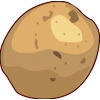  PERFECTLY INTACT- (The chip survives! Like it just left the factory)     100 Points 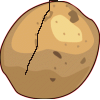  SLIGHTLY DAMAGED - (cracked, but still in one piece)     50 Points 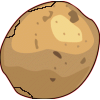  A CHIPPED CHIP - (chipped along the edges or in multiple areas. Less than 5 pieces)     10 Points 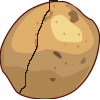  A SPLIT CHIP  -  (chip is broken into 2 fairly equal pieces)     10 Points 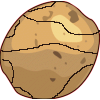  SIGNIFICANTLY DAMAGED - (chipped and/or cracked, less than 20 pieces)     5 Points 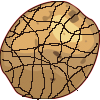  POTATO DUST - (too many to count, more than 20 pieces)     1 Point 